1 Azar Momeni Azar Momeni Azar Momeni Jahrgang: Jahrgang: 1979 (42)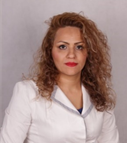 FamilienstandFamilienstandverheiratetSchwerpunkte /
Haupt-Skills:Schwerpunkte /
Haupt-Skills:Project Management Kartographie Spezialistin für Geoinformationssysteme (GIS)Verfügbar ab:Verfügbar ab:01/20222Weitere Daten zur PersonWeitere Daten zur PersonWeitere Daten zur PersonProjekterfahrung:Projekterfahrung:> 12 JahreNationalität / Muttersprache:Nationalität / Muttersprache:IranPersischFremdsprachen:Fremdsprachen:Englisch, DeutschAusbildung:Ausbildung:Master im Ingenieurwesen für natürlich Ressourcen Obermatura-Abschluss in Urbane ArchitekturMaster im Ingenieurwesen für natürlich Ressourcen Obermatura-Abschluss in Urbane Architektur3Projekt-/ BetriebserfahrungProjekt-/ BetriebserfahrungProjekt-/ Betriebserfahrung201020102018Kunde / Branche:Kunde / Branche:Kunde / Branche:Nationale Organisation für Wohnungswesen und Stadtentwicklung die Provinz Isfahan,Qom,Boshehr  Ministerium für Straßen und StadtplanungPosition / Rolle:Position / Rolle:Position / Rolle:Projektmanagement / technische BeraterinProjekt / Tätigkeit:Projekt / Tätigkeit:Projekt / Tätigkeit:Identifikation, Mechanisierung und Georeferenzierung, für das Liegenschaftskataster in der Provinz Qom in AutoCad und GISVermesser mit Dual-Frequenz-GPSProjektmanagement Kartography und GIS Tools / Technologien:Tools / Technologien:Tools / Technologien:Arc View- Edrisi Arc GIS Auto CadACDL- Autodesk Map4Projekt-/ BetriebserfahrungProjekt-/ BetriebserfahrungProjekt-/ Betriebserfahrung200720072014Kunde / Branche:Kunde / Branche:Kunde / Branche:Straßen und Stadtentwicklung der Provinz Isfahan,Ministerium für Straßen und StadtplanungPosition / Rolle:Position / Rolle:Position / Rolle:Projektmanagement / technische Beraterin/ KlimaexperteProjekt / Tätigkeit:Projekt / Tätigkeit:Projekt / Tätigkeit:"Studien Design und Machbarkeit von Grünflächen in Isfahan – Teheran Highway“Tools / Technologien:Tools / Technologien:Tools / Technologien:Arc GIS ACDL5Projekt-/ BetriebserfahrungProjekt-/ BetriebserfahrungProjekt-/ Betriebserfahrung200920092010Kunde / Branche:Kunde / Branche:Kunde / Branche:Nationale Organisation für Landwirtschaft der Provinz Isfahan,Ministerium für Landwirtschaft Position / Rolle:Position / Rolle:Position / Rolle:Projektmanagement und Luft- und KlimaexperteProjekt / Tätigkeit:Projekt / Tätigkeit:Projekt / Tätigkeit: "Finde den besten Standort und Machbarkeitsstudie des Ardestan-Gewächshauskomplexes“Tools / Technologien:Tools / Technologien:Tools / Technologien:Arc GIS Auto CadACDL6Projekt-/ BetriebserfahrungProjekt-/ BetriebserfahrungProjekt-/ Betriebserfahrung200620062007Kunde / Branche:Kunde / Branche:Kunde / Branche:Nationale Organisation für Landwirtschaft der Provinz Isfahan,Ministerium für Landwirtschaft Position / Rolle:Position / Rolle:Position / Rolle:Pflanzenschutzexperte und Biomanagementexperte Projekt / Tätigkeit:Projekt / Tätigkeit:Projekt / Tätigkeit:"Detailed Studies of the tongab region of Semirom“Tools / Technologien:Tools / Technologien:Tools / Technologien:Arc GIS ACDL2014aktuell Geschäftsführer des Ingenieurbüros “Abnous Gostar Espadana“ IranPosition / Rolle:Position / Rolle:Spezialisiert auf Management und Weiterbildung im Bereich der Landwirtschaft, natürliche Ressourcen, Grünflächen und Architektur mit Hilfe modernster Technologie. 